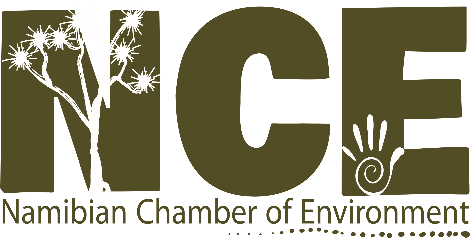 2024 BURSARY APPLICATION FORMPlease refer to the Application Process below for a list of the supporting documents needed. If any question does not apply to you in this application, please put N/A in the space.Type, or write legibly.If you have any questions about the application, please call Henriette Krohne-Frey at 061 240 140 or by email at admin@n-c-e.orgAll applications must be emailed to the above address and no hard copies will be accepted.Closing date: 13 October 2023 (no time limit)Should you not hear from us by 10 November 2023, please consider your application unsuccessful.Late applications will not be accepted.PURPOSE 	The NCE Fund was established in 2017, with the purpose of providing financial assistance to individuals who are enrolled, or wish to enroll, in conservation-related, environmental, or sustainable development studies, mainly at the level of master’s degree or equivalent.SELECTION OF RECIPIENTS FOR FINANCIAL ASSISTANCE The Fund is open only to Namibians wishing to pursue post-graduate studies in an environmental field. Further selection is based on the financial situation of the applicant, chances of success in post-graduate studies based on performance to date, the current position held by the applicant, the applicant’s track record of commitment and self-motivation, leadership potential, the course being pursued, and availability of NCE funds. The Fund will only assist students for the 2024 academic year. The fund is not intended for students looking for funds for outstanding tuition fees for the 2023 academic year.CRITERIA  Applicants must have completed at least a primary degree and preferably an honors degree or equivalent.Applicants must be accepted or have applied as full- or part-time students at an accredited university in the SADC region.  Students wishing to study outside the SADC region may be supported at the financial level of those studying in the sub-region and the onus will be on the applicant to raise additional funds. Applicants must be Namibian citizens.Preference will be given to motivated students with good academic track records who come from disadvantaged backgrounds.APPLICATION PROCESS: BURSARY APPLICANTS MUST PROVIDE ELECTRONIC COPIES OF THE FOLLOWING:Completed and signed application form;Concise motivational letter;Namibian ID;Latest degree, certificates, and transcript of results;Official proof of acceptance / enrollment/ application from the university or institution;Proof of fees of the degree programme from the university; (Prospectus will not be accepted)Should you not provide all of the above, your application will not be considered.   Please complete the NCE Bursary Application Form below:STATEMENT OF ACCURACYI hereby affirm that all the above information provided by me to the NCE Bursary Fund is true, correct and without forgery.I also confirm that, if I am provided with financial support from the NCE Bursary Fund, I will remain in contact with the NCE (Henriette Krohne-Frey) at least every quarter, will provide copies of all interim transcript results and final results, and will notify the NCE immediately if, for any reason, I cannot successfully complete the course.Signature of bursary applicant: ________________________________    Date:  _______________________ 1First Name:Last Names:Last Names:2Title:Nationality:Nationality:3Age:ID Number:ID Number:4Current Physical Address:   Current City/town/village:                                                                  Region of origin:                      Postal Address:                                                                                     City/town village of origin:                                         Current Physical Address:   Current City/town/village:                                                                  Region of origin:                      Postal Address:                                                                                     City/town village of origin:                                         Current Physical Address:   Current City/town/village:                                                                  Region of origin:                      Postal Address:                                                                                     City/town village of origin:                                         5Telephone / Cell Number: Email address:Telephone / Cell Number: Email address:Telephone / Cell Number: Email address:6 High School attended: High School attended:Total points for grade 12:7Last university attended:                                                                                           From year:                     to year:Degree course:                                                                    Do you have any outstanding debt from your studies?:   YES   /  NO;   If YES, how much debt? N$...............................Other:Last university attended:                                                                                           From year:                     to year:Degree course:                                                                    Do you have any outstanding debt from your studies?:   YES   /  NO;   If YES, how much debt? N$...............................Other:Last university attended:                                                                                           From year:                     to year:Degree course:                                                                    Do you have any outstanding debt from your studies?:   YES   /  NO;   If YES, how much debt? N$...............................Other:8What is your intended course of study for 2024?What is your intended course of study for 2024?What is your intended course of study for 2024?9University / Institution you registered, wish to register, or have applied?Have you been accepted (Y/N)?                                                            If yes, provide proof.If applied, provide proof.University / Institution you registered, wish to register, or have applied?Have you been accepted (Y/N)?                                                            If yes, provide proof.If applied, provide proof.University / Institution you registered, wish to register, or have applied?Have you been accepted (Y/N)?                                                            If yes, provide proof.If applied, provide proof.10What is the duration of the course?                                    Start date:                                              End date:What is the duration of the course?                                    Start date:                                              End date:What is the duration of the course?                                    Start date:                                              End date:11What year of study will you be enrolled in for the 2024 academic year?What year of study will you be enrolled in for the 2024 academic year?What year of study will you be enrolled in for the 2024 academic year?12Will you be a full-time or part-time student? Will you be a full-time or part-time student? Will you be a full-time or part-time student? 13Are you currently employed:             Name of employer:Job title: Have you done any internships:                                       If yes, name of organization and duration:Do you have any other sources of income? (Y/N)Do you have any dependents? (Y/N)Any further information you wish to provide?Are you currently employed:             Name of employer:Job title: Have you done any internships:                                       If yes, name of organization and duration:Do you have any other sources of income? (Y/N)Do you have any dependents? (Y/N)Any further information you wish to provide?Are you currently employed:             Name of employer:Job title: Have you done any internships:                                       If yes, name of organization and duration:Do you have any other sources of income? (Y/N)Do you have any dependents? (Y/N)Any further information you wish to provide?14Total cost of the course (N$), amount requested from the NCE Bursary Fund and amount from other sources – please complete the table below.Total cost of the course (N$), amount requested from the NCE Bursary Fund and amount from other sources – please complete the table below.Total cost of the course (N$), amount requested from the NCE Bursary Fund and amount from other sources – please complete the table below.15Why should the NCE Bursary Fund invest in you?Why should the NCE Bursary Fund invest in you?Why should the NCE Bursary Fund invest in you?16Do you have a financial need? If yes, please motivate.Do you have a financial need? If yes, please motivate.Do you have a financial need? If yes, please motivate.17What are your career plans and what would you like to be doing in 10 years?What are your career plans and what would you like to be doing in 10 years?What are your career plans and what would you like to be doing in 10 years?